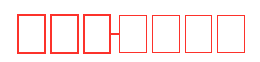 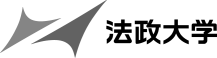 該当を○で囲んでください。志  願研究科専  攻イノベーション・マネジメント研究科イノベーション・マネジメント専攻イノベーション・マネジメント研究科イノベーション・マネジメント専攻修業年限1年制MBA特別プログラム2年制志  願研究科専  攻試験日20    年　　 月 　　日種別一般 ・ AO外国人・特別フリガナ性別男　・　女氏名性別男　・　女住所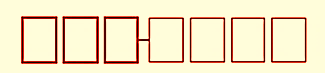 TEL:        (       )              TEL:        (       )              TEL:        (       )              TEL:        (       )              